Примеры решения задач в аксиоматической теории Вейля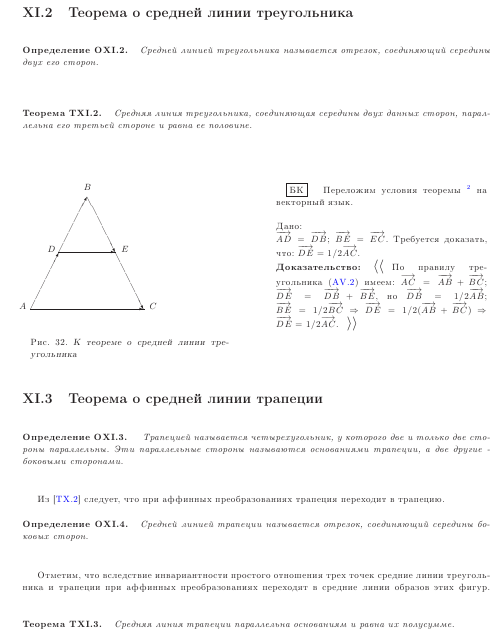 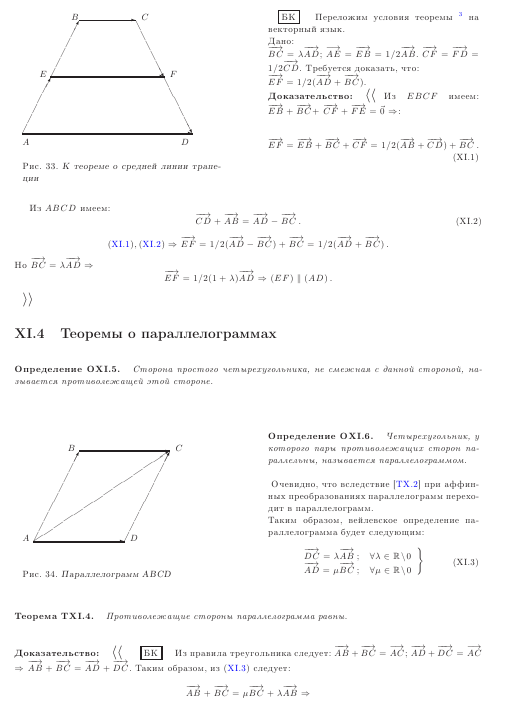 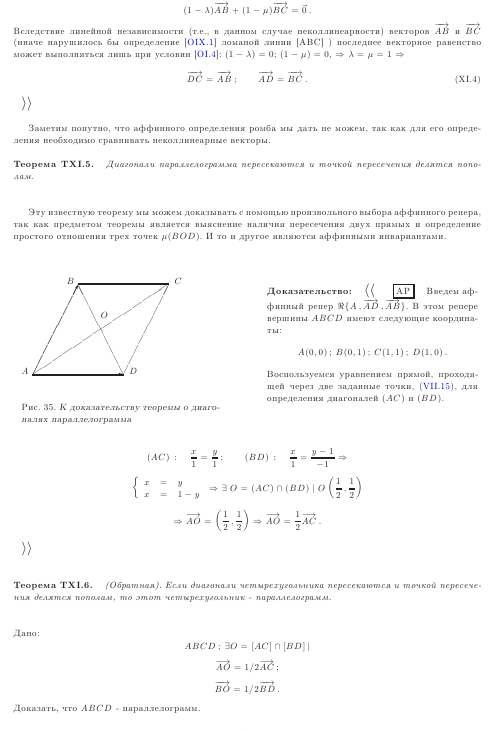 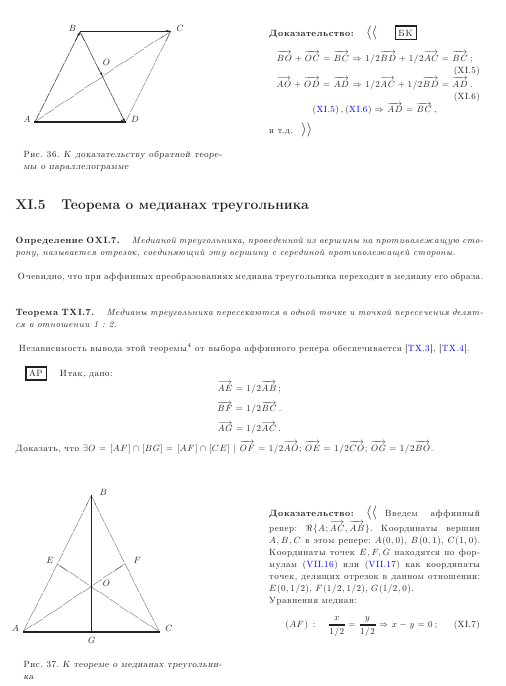 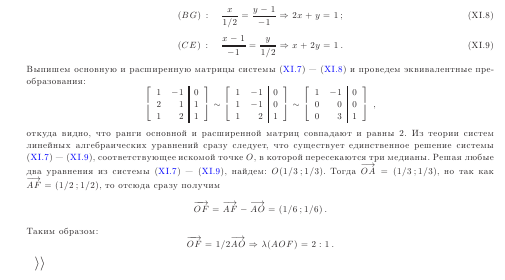 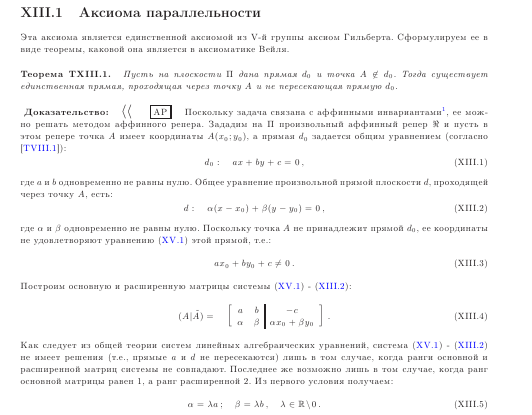 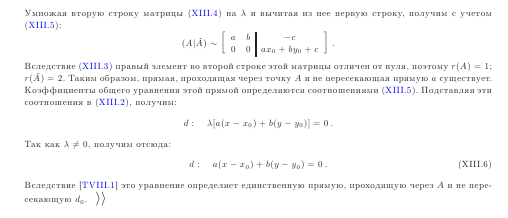 